МЕЖДУНАРОДНАЯ ПРОМЫШЛЕННАЯ ВЫСТАВКА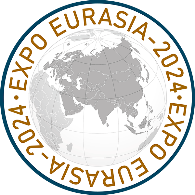 и бизнес-форум«EXPO EURASIA KAZAKHSTAN 2024»19 – 21 июня 2024 года, RIXOS, Алматы, КазахстанУЧАСТИЕ В ВЫСТАВКЕ        С ВЫСТАВОЧНОЙ ПЛОЩАДЬЮЗаказчик: Сфера деятельности: Надпись на фризовой панели на русском языке: Реквизиты Заказчика для оформления договора*:  Руководитель:Юр.адрес: Тел.:  e-mail:     сайт:        ИНН:        КПП:  ОГРН:   Контактное лицо:  Тел.:  e-mail: Обязательный регистрационный сбор за участие в выставке и бизнес-форуме со стендом:  Количество                                                                                                               48 000 руб.    Заказчику предоставляется:аккредитация 2-х участников, 2 именных бейджа, 1 диплом2 стр. А5 в официальный каталог выставки (на английском и русском языках)2 пригласительных билета на торжественный банкет по случаю открытия выставкиучастие во всех мероприятиях деловой программы с докладомразмещение в онлайн каталоге выставки www.ExpoEurasia.orgвозможность распространять в зале выставки рекламно-информационные материалыОРГАНИЗАЦИЯ ЦЕЛЕВЫХ ВСТРЕЧ В ФОРМАТЕ B2B                                    80 000 руб.                   Дополнительный бейдж   -  300 руб.                   шт.Дополнительный диплом (только для участников коллективных стендов)  -  500 руб.                  шт.  Стоимость 1 м2 стандартно оборудованной площади:Аренда открытой площадки – 10 000 руб/м2                                                                                            ____ м2Стоимость аккредитации застройщика при самостоятельной застройке стенда  -  2 000 руб/м2       ____ м2НДС не облагается.           Просим зарегистрировать Заказчика в качестве экспонента и предоставить выставочную площадь и сопутствующие услуги в соответствии с условиями участия по указанным ценам. Заказчик с Условиями участия в мероприятиях Организатора ознакомлен и согласен.  Руководитель: ___________________________/                «____» ___________________   202__г.                                                       Подпись                                                           Оргкомитет: 119034, Москва, ул. Пречистенка, 10/2 стр. 1, тел: +7 (495) 721-32-36, info@zarubezhexpo.ru,   www.zarubezhexpo.ru, Выставочная площадь       кв.мИНДИВИДУАЛЬНАЯ ЗАСТРОЙКА          (цена согласовывается с Организатором индивидуально)СТАНДАРТНАЯ ЗАСТРОЙКА                 Декабрь              20 000 руб.        Январь                24 000 руб.        Февраль              26 000 руб.        Март                   28 000 руб.      Апрель               30 000 руб.       Май – июнь       32 000 руб.       Коэффициенты:Линейный стенд (1 сторона открыта) – 1   Угловой стенд (2 стороны открыты) – 1,1  Полуостров (3 стороны открыты) – 1,2       Остров (4 стороны открыты) – 1,3               